Nuestra PTSANuestra PTSA Crea ConexionesSe necesita una comunidad para criar a un niño, y PTA es la forma como usted crea esa comunidad para sus hijos.PTSA cree que podemos hacer el potencial de cada niño una realidad, pero necesitamos más creyentes como USTED. Necesitamos de USTED. ¿Se suma?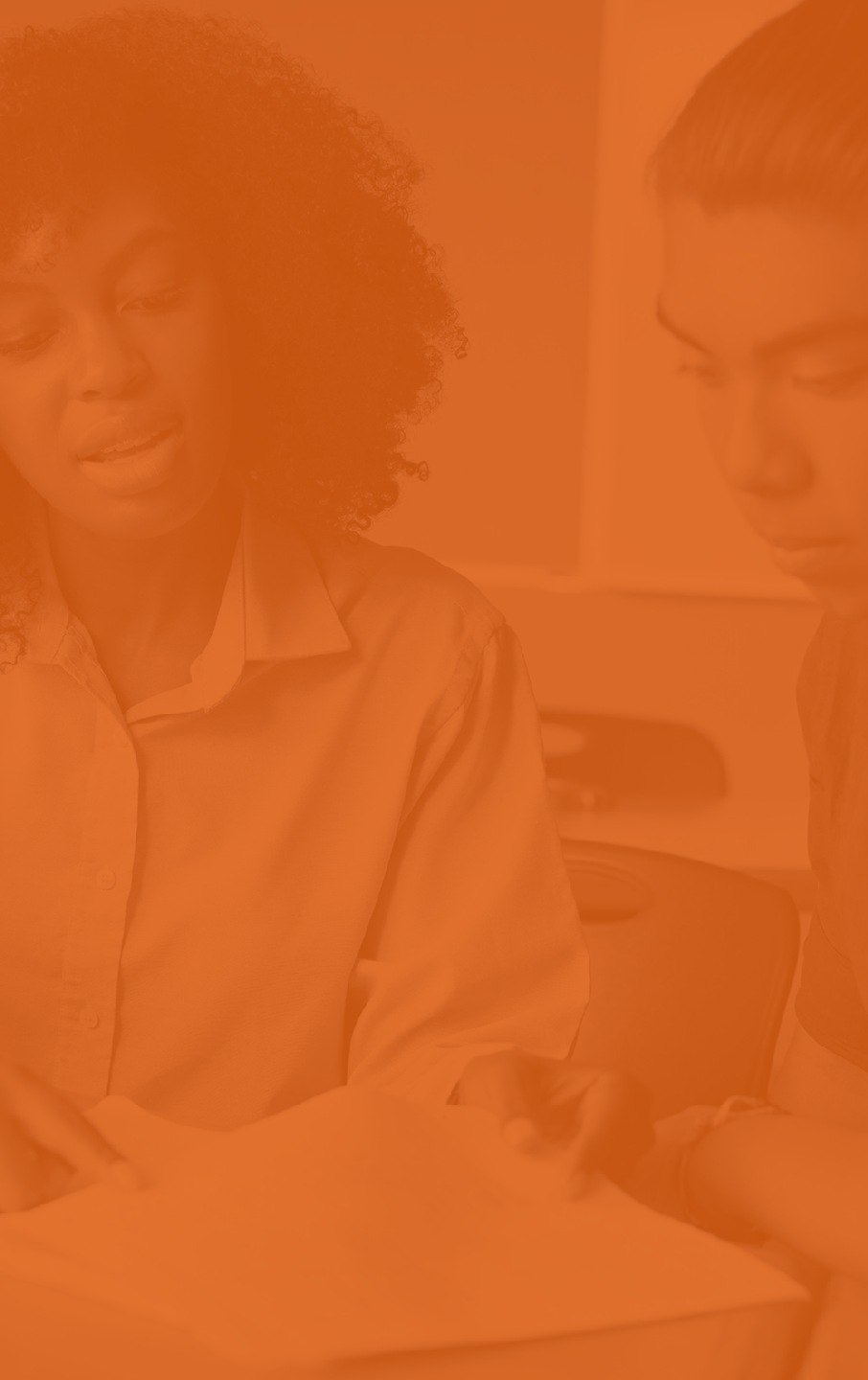 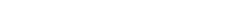 